Sie sind Redakteur der Mekka News. Es gibt Gerüchte über eine unglaubliche Geschichte einer jungen Frau namens Maryam. Führen Sie ein Interview mit Maryam. Stellen Sie mindestens vier Fragen zu der Geschichte. In den kleinen Kasten können Sie einen Kommentar zu dem Geschehen aufschreiben.M6bMekka NewsUE „Jesus in Bibel und Koran“ | BBS | K. AugstMekka Newsdas Neueste aus dem Nahen OstenMekka Newsdas Neueste aus dem Nahen OstenVon Verzweiflung zur Freude!Ein Interview mit Maryam: __________________________________________________________________________________________________________________________________________________________________________________________________________________________________________________________________________________________________________________________________________________________________________________________________________________________________________________________________________________________________________________________________________________________________________________________________________________________________________________________________________________________________________________________________________________________________________________________________________________________________________________________________________________War dies die Dattelpalme, an der die Geburt geschah? 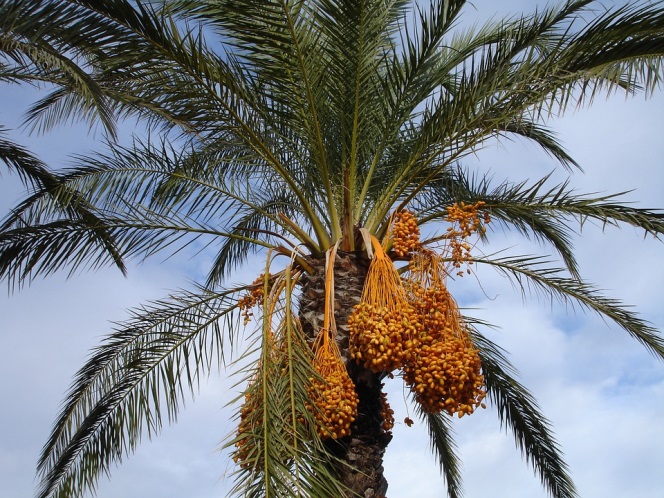 https://pixabay.com/de/dattelpalme-palme-datteln-223250/Von Verzweiflung zur Freude!Ein Interview mit Maryam: __________________________________________________________________________________________________________________________________________________________________________________________________________________________________________________________________________________________________________________________________________________________________________________________________________________________________________________________________________________________________________________________________________________________________________________________________________________________________________________________________________________________________________________________________________________________________________________________________________________________________________________________________________________KOMMENTAR: 